RECURSO DO CANDIDATO:ANÁLISE DO RECURSO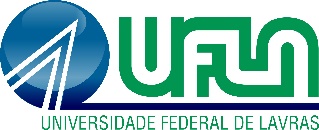 Universidade Federal de Lavras – UFLAPró-Reitoria de Graduação – PRGPrograma de Educação Tutorial em Engenharia AgrícolaUniversidade Federal de LavrasDepartamento de Engenharia – Bloco II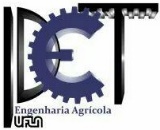 FORMULÁRIO DE RECURSO – PET Engenharia AgrícolaEDITAL Nº 15/2017/PET/PRG/UFLA, de 19 de setembro de 2017FORMULÁRIO DE RECURSO – PET Engenharia AgrícolaEDITAL Nº 15/2017/PET/PRG/UFLA, de 19 de setembro de 2017FORMULÁRIO DE RECURSO – PET Engenharia AgrícolaEDITAL Nº 15/2017/PET/PRG/UFLA, de 19 de setembro de 2017Nome CompletoMatrícula:Telefone(s):E-mail(ils):Digite o recurso aqui.Lavras - MG __/__/_________________________________________________Assinatura do candidatoLavras – MG ____/____/_________________________________________________Assinatura do Tutor